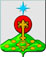 РОССИЙСКАЯ ФЕДЕРАЦИЯСвердловская областьДУМА СЕВЕРОУРАЛЬСКОГО ГОРОДСКОГО ОКРУГАРЕШЕНИЕот 29 марта 2023 года	                    № 4 г. СевероуральскРуководствуясь Федеральным законом от 06.10.2003 года № 131-ФЗ «Об общих принципах организации местного самоуправления в Российской Федерации», Уставом Североуральского городского округа, в соответствии с пунктами 2,5 ст. 6 Положения «Об Общественной палате Североуральского городского округа», утвержденным Решением Думы Североуральского городского округа от 29 сентября . № 103, Дума Североуральского городского округаРЕШИЛА: 1. Утвердить членами Общественной палаты Североуральского городского округа на срок полномочий 2023-2026 годов:1.1. Аганина Вячеслава Михайловича – пенсионера;1.2. Босых Анатолия Федоровича – главного гидрогеолога АО «Севуралбокситруда»;1.3. Зайцеву Ирину Павловну – начальника отдела экономического сопровождения проектов ООО «ПТУР»;1.4. Игашева Олега Валерьевича – безработного;1.5. Морозкова Александра Станиславовича – пенсионера;1.6. Скоробогатову Светлану Николаевну – директор МАУК «Центр культуры и искусства»;1.7. Халевину Наталью Константиновну – электромонтера АО «Севуралбокситруда».2. Предложить членам Общественной палаты Североуральского городского округа, утвержденным настоящим Решением приступить к формированию полного состава Общественной палаты Североуральского городского округа.3. Настоящее Решение вступает в силу с момента принятия данного Решения.4. Опубликовать настоящее Решение в газете «Наше слово» и разместить на официальных сайтах Думы и Администрации Североуральского городского округа.Председатель ДумыСевероуральского городского округа                                                  В.И. ИльинОб утверждении членов Общественной палаты Североуральского городского округа на срок полномочий 2023-2026 годов